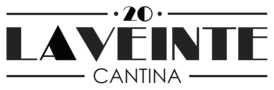 Cantina La VeinteMargaritasTequila CocktailsMezcal CocktailsVodka CocktailsRum CocktailWhisky CocktailGin CocktailsCognac CocktailEspresso CocktailTequila BlancoTequila ReposadoTequila AñejoVodkaBourbonGinRumWhiskeyMezcalSingle MaltCognacBrandyPiscoCachaćaCordialsMargarita Original18.5 GlassMargarita Coconut18.5 GlassMargarita Mango18.5 GlassMargarita Tamarind18.5 GlassMargarita Strawberry18.5 GlassMargarita Jalapeño18.5 GlassMargarita Passion Fruit18.5 GlassMargarita Cadillac21.5 GlassMargarita Millionarie95 GlassMargarita Billionarie130 GlassAmor Eterno17 GlassClassic Paloma17 GlassJalisco Old Fashioned17 GlassMariachi Loco17 GlassCovid Vaccine17 GlassMr. Cinta (Non Alcoholic)10 GlassLa Oaxaqueña17 GlassOaxaca Spice17 GlassMezclarita17 GlassTulum de Noche17 GlassLa Mula17 GlassMujeres Divinas17 GlassAgua Fresca17 GlassCatrina17 GlassCantirinha 2017 GlassMacallie17 GlassCantina Cooler17 GlassSidecar17 GlassCarajillo Life17 Glass123 "Uno Blanco"17 Glass1800 "Coconut"17 Glass7 Leguas "Silver"17 GlassCasamigos "Blanco"20 GlassCazadores "Blanco"18 GlassClase Azul "Silver"55 GlassDon Ramón "Silver"18 GlassGran Centenario "Plata"17 GlassMilagro "Silver"17 GlassCasa Dragones Blanco25 GlassHonor Del Castillo "Reflexion"19 GlassHerradura "Blanco"18 Glass1800 "Silver"306 BottleDon Julio "Blanco"340 BottleDon Julio "Blanco"17 GlassPatron "Silver"340 BottlePatron "Silver"17 GlassCasa Dragones Joven1350 BottleCasa Dragones Joven80 Glass7 Leguas "Silver"300 BottleTres Generaciones "Plata"305 BottleHonor Del Castillo "Reflexion"320 BottleCincoro Blanco28 GlassCincoro Blanco480 BottleCasa Dragones Blanco480 BottleInevitable17 GlassInevitable300 BottleDon Ramón "Silver" Limited Edition Swarovski55 GlassTeremana "Blanco"18 GlassSan Martín de Hidalgo "Blanco"30 GlassLobos 1707  "Joven"18 GlassGran Centenario "Plata"300 BottleMilagro "Silver"300 BottleCasamigos "Blanco"340 BottleHerradura "Blanco"340 Bottle818 Tequila Blanco19 GlassTres Generaciones "Plata"18 GlassAldez Tequila Blanco18 GlassClase Azul "Silver"600 BottleCasa Del Sol "Blanco"20 Glass123 "Dos Reposado"20 Glass1800 "Reposado"20 Glass7 Leguas "Reposado"18 GlassCasa Noble "Resposado"18 GlassCasamigos "Reposado"25 GlassClase Azul "Reposado"90 GlassDeLeón "Reposado"45 GlassDon Ramón Reserva "Reposado"18 GlassHerradura "Reposado"370 BottleMilagro "Reposado"19 GlassTres Generaciones "Reposado"20 GlassGran Centenario "Reposado"18 GlassHonor Del Castillo "Afilado"21 GlassHonor Del Castillo "Redencion"22 Glass1800 "Reposado"324 BottleJose Cuervo "Tradicional Reposado"18 GlassDon Julio "Reposado"355 BottleDon Julio "Reposado"18 GlassPatron "Reposado"355 BottlePatron "Reposado"18 Glass7 Leguas "Reposado"320 BottleTres Generaciones "Reposado"320 BottleHonor Del Castillo "Afilado"400 BottleHonor Del Castillo "Redencion"400 BottleTeremana "Reposado"20 GlassLobos 1707  "Reposado"20 GlassDon Julio Primavera90 GlassClase Azul "Reposado"1300 BottleGran Centenario "Reposado"320 BottleMilagro "Reposado"320 Bottle818 "Reposado"20 GlassKomos Reposado Rosa40 GlassClase Azul Gold Limited Edition105 GlassClase Azul Gold Limited Edition1550 BottleAldez Tequila Reposado20 GlassHerradura "Reposado"20 Glass1800 "Reposado"20 GlassCasamigos "Reposado"360 BottleJose Cuervo "Tradicional Reposado"320 BottleCasa Noble "Resposado"355 Bottlezoom Casa Del Sol "Reposado"30 GlassCasa Dragones "Reposado"35 Glass123 "Extra Anejo"30 Glass123 "Tres Añejo"25 Glass1800 "Añejo"23 Glass7 Leguas "Anejo"23 GlassCasa Noble "Añejo 2 year"19 GlassCazadores "Extra Añejo"23 GlassClase Azul "Anejo"135 GlassDeLeon "Extra Añejo"95 GlassDeLeón "Añejo"60 GlassDon Julio 1942 "Añejo"90 GlassDon Ramón Reserva "Anejo"23 GlassGran Centenario "Anejo"19 GlassPatron "Gran Patron Piedra" Extra Anejo100 GlassSauza "Casa Sauza XA"  Extra Anejo Edicion Limitada48 GlassMaestro Dobel "Diamante"22 GlassClase Azul Ultra225 GlassHerradura "Añejo"400 BottleHerradura "Añejo"22 GlassHerradura "Ultra"22 GlassMilagro "Añejo"355 BottleMilagro "Añejo"19 GlassPatron "Añejo"370 BottlePatron "Añejo"19 GlassAvion "Reserva 44"616 BottleAvion "Reserva 44"45 Glass1800 "Añejo"340 BottleCasamigos "Añejo"420 BottleCasamigos "Añejo"30 GlassDon Julio "Añejo"370 BottleDon Julio "Añejo"19 GlassHerradura "Seleccion Suprema"1500 BottleHerradura "Seleccion Suprema"75 GlassJose Cuervo "Reserva de la Familia"1300 BottleJose Cuervo "Reserva de la Familia"75 GlassSauza "Casa Sauza XA"  Extra Anejo Edicion Limitada600 Bottle7 Leguas "Anejo"335 BottleCasa Dragones "Anejo"700 BottleDon Julio 1942 "Añejo"1450 Bottle1800 "Cristalino"22 Glass1800 "Cristalino"345 BottleCincoro "Anejo"50 GlassDon Julio "70th Anniversary"390 BottleDon Julio "70th Anniversary"25 GlassDon Ramón "Añejo" Limited Edition Swarovski85 GlassDon Ramon Tequila "Extra Añejo" Limited Edition Swarovski95 GlassCasa San Matias "Gran Reserva"25 GlassMaestro Dobel 50 Cristalino "Extra Añejo"50 GlassSan Martín de Hidalgo "Añejo"45 GlassLobos 1707  "Extra Anejo"35 GlassMaestro Dobel "Diamante"330 BottleCentinela Eterno Cristalino22 GlassCentinela Eterno Cristalino340 BottleKomos Anejo Cristalino50 GlassDon Julio Ultima Reserva130 GlassGran Centenario "Anejo"335 BottleHerradura "Ultra"480 Bottle818 "Anejo"22 GlassKomos Extra Anejo85 GlassCasa Dragones "Anejo"45 GlassGran Patron "Platinum"850 BottleAldez Tequila Anejo22 GlassClase Azul Ultra3300 BottleClase Azul "Anejo"1990 Bottle1800 "Añejo"22 GlassCasa Noble "Añejo 2 year"370 BottleCasa Del Sol "Anejo"35 Glass818 Eight Reserve Limited Edition "Anejo"45 GlassBelvedere360 BottleCîroc330 BottleGrey Goose360 BottleGrey Goose "VX"475 BottleKetel One360 BottleStoli "Elit"420 BottleStolichnaya360 BottleTito's360 BottleTito's17 GlassGrey Goose "VX"25 GlassGrey Goose17 GlassBelvedere17 GlassCîroc17 GlassKetel One17 GlassKetel One "Citroen"17 GlassStolichnaya17 GlassStoli "Elit"25 GlassBeluga Noble17 GlassBeluga "Gold Line"400 BottleKetel One Botanical "Cucumber Mint"17 GlassKetel One Botanical "Grapefruit & Rose"17 GlassKetel One Botanical "Peach Orange Blossom"17 GlassRussian Standard17 GlassNew Amsterdam17 GlassBasil Hayden's230 BottleBulleit Bourbon250 BottleBulleit Rye260 BottleCrown Royal330 BottleCrown Royal "XR"590 BottleJack Daniel's330 BottleMaker's Mark300 BottleWoodford Reserve "Distiller's Select"300 BottleMaker's Mark17 GlassBasil Hayden's17 GlassWoodford Reserve "Distiller's Select"17 GlassBulleit Bourbon17 GlassBulleit Rye17 GlassKnob Creek "Rye"17 GlassJack Daniel's17 GlassCrown Royal "XR"35 GlassCrown Royal18.5 GlassBruichladdich "The Classic Laddie: Scottish Barley"20 GlassHendrick's350 BottleTanqueray330 BottleTanqueray18 GlassBeefeater18 GlassThe London Nº118 GlassHendrick's18 GlassBombay Sapphire18 GlassBombay Sapphire280 Bottle"The Botanist Gin"18 GlassLinden Leaf 88 Organic Molecular Gin18 GlassBeefeater300 BottleBacardi Superior320 BottleCaptain Morgan "Spiced Rum"250 BottleDiplomático "Reserva Exclusiva"280 BottleFlor De Cãna "Gran Reserva 7"320 BottleFlor de Caña "Centenario 12"300 BottleRon Zacapa "23 Year Centenario"360 BottleZacapa XO450 BottleSanta Teresa 1796 Rum360 BottleBacardi Superior17 GlassBacardi "Añejo"18 GlassBacardi "8"16 GlassDiplomático "Ambassador"35 GlassDiplomático "Reserva Exclusiva"18 GlassFlor De Cãna "Gran Reserva 7"17 GlassFlor de Caña "Centenario 18"25 GlassCaptain Morgan "Spiced Rum"17 GlassBrugal "1888"18 GlassDon Q "Gran Añejo"20 GlassZacapa XO35 GlassRon Zacapa "23 Year Centenario"17 GlassSanta Teresa 1796 Rum18 GlassFlor de Caña "Centenario 18"350 BottleFlor de Caña "25 Year"460 BottleMount Gay Black Barrel Rum18 GlassMount Gay Black Barrel220 BottleBrugal "1888"280 BottleBarcelo Imperial Onyx17 GlassBarcelo Imperial Onyx270 BottleBarcelo Imperial17 GlassBarcelo "30 Aniversario"30 GlassMount Gay "XO"20 GlassMount Gay "Eclipse"16 GlassFlor de Caña "Centenario 12"18 GlassGrand Old Parr360 BottleJameson330 BottleJohnnie Walker "Black Label"360 BottleJohnnie Walker "Blue Label"1200 BottleJohnnie Walker "Double Black"390 BottleJohnnie Walker "Platinum Label"400 BottleBuchanan's "De Luxe 12 Year"360 BottleBuchanan's "Special Reserve 18 Year"485 BottleJohnnie Walker "Blue Label"70 GlassJohnnie Walker "Platinum Label"30 GlassJohnnie Walker "Double Black"20 GlassJohnnie Walker "Black Label"17 GlassChivas Regal "12 Year"17 GlassChivas Regal "18 Year"35 GlassChivas Regal "Royal Salute 21"63 GlassGrand Old Parr17 GlassBuchanan's "De Luxe 12 Year"17 GlassBuchanan's "Special Reserve 18 Year"35 GlassBuchanan's "Red Seal"50 GlassJameson17 GlassChivas Regal "12 Year"250 BottleChivas Regal "18 Year"450 BottleChivas "Ultis"55 GlassFireball16 GlassFireball260 BottleCrown Royal "Reserve"22 GlassAbasolo16 GlassAlfred Giraud Heritage40 GlassAlfred Giraud Harmony40 GlassAlfred Giraud Voyage40 GlassGrand Old Parr "18 Year"35 GlassGrand Old Parr "18 Year"450 BottleAmaras210 BottleDelirio de Oaxaca "Añejo"370 BottleDelirio de Oaxaca "Joven"300 BottleDelirio de Oaxaca "Reposado"340 BottleLos Danzantes "Los Nahuales Anejo"510 BottleLos Danzantes "Los Nahuales Blanco Joven"320 BottleLos Danzantes "Los Nahuales Reposado"350 BottleMontelobos300 BottleAmaras17 GlassAlipus "San Andres"22 GlassAlipus "San Juan del Rio"20 GlassAlipus "San Baltazar"17 GlassAlipus San Luis17 GlassDelirio de Oaxaca "Joven"17 GlassDelirio de Oaxaca "Reposado"19 GlassDelirio de Oaxaca "Añejo"21 GlassLos Danzantes "Los Nahuales Blanco Joven"18 GlassLos Danzantes "Los Nahuales Anejo"27 GlassLos Danzantes "Los Nahuales Reposado"20 GlassIlegal Joven20 GlassIlegal "Reposado"24.5 GlassIlegal "Anejo"30 GlassLos Amantes "Joven"17 GlassLos Amantes "Reposado"19 GlassZignum "Silver"16 GlassZignum "Anejo"19 GlassZignum "Reposado"17 GlassMontelobos18 GlassDel Maguey "Minero"19 GlassDel Maguey "Pechuga"51 GlassDel Maguey "San Luis Del Rio"19 GlassDel Maguey "Sant Dom Albarradas"19 GlassDel Maguey "Tobala"32 GlassDel Maguey "Vida"17 GlassNuestra Soledad15 GlassLos Amantes Anejo17 GlassClase Azul Mezcal40 GlassCasamigos "Mezcal"18 GlassIlegal Joven320 BottleIlegal "Reposado"335 BottleIlegal "Anejo"400 BottleCasamigos "Mezcal"320 BottleLos Amantes "Joven"250 BottleLos Amantes "Reposado"280 BottleLos Amantes Anejo320 BottleDel Maguey "Vida"240 BottleDel Maguey "Pechuga"400 BottleDel Maguey "Tobala"270 BottleUnion Uno17 GlassUnion Uno300 Bottle400 Conejos Joven17 GlassEl Recuerdo Mezcal "Joven"18 GlassEl Recuerdo Mezcal "Joven"280 BottleEl Recuerdo de Oaxaca con Gusano17 GlassEl Recuerdo de Oaxaca con Gusano300 BottleRompe Corazon "Joven"18 GlassRompe Corazon "Reposado"20 GlassSacrvm Madrecuishe20 GlassSacrvm Ensamble17 GlassPierde Almas "Puritita"17 GlassPierde Almas "Espadín"25 GlassThe Lost Explorer "Salmiana"40 GlassThe Lost Explorer "Espadín"20 GlassThe Lost Explorer "Tobala"30 GlassAKUL20 GlassAKUL300 Bottle400 Conejos Joven260 BottleClase Azul "Guerrero"40 GlassAlipus "San Andres"22 GlassEl Senorio "Reposado"18 GlassEl Senorio "Blanco"17 GlassEl Senorio "Anejo"20 GlassMontelobos "Tobala"22 GlassGlenfiddich "12 Year"290 BottleGlenlivet "12 Year"290 BottleMacallan "12 Year"350 BottleMacallan "12 Year"20 GlassMacallan "18 Year"50 GlassMacallan "Rare Cask"50 GlassGlenfiddich "12 Year"17 GlassGlenfiddich "15 Year"20 GlassGlenfiddich "18 Year"25 GlassGlenmorangie "10 Year"18 GlassHighland Park "12 Year"15 GlassHighland Park "18 Year"19 GlassMonkey Shoulder17 GlassGlenlivet "12 Year"15 GlassGlenlivet "15 Year"23 GlassGlenlivet "Nadurra 16 Year"30 GlassGlenlivet "18 Year"37 GlassHighland Park "15 Year"17 GlassMacallan "15 Year"35 GlassMacallan "15 Year"550 BottleHighland Park "21 Year"55 GlassThe Glenrothes "25 Year"50 GlassBruichladdich "10 Year"22 GlassHennessy "VSOP"540 BottleHennessy "XO"1200 BottleMartell "VSOP"300 BottleMartell "XO"1200 BottleRémy Martin "VSOP"300 BottleRémy Martin "XO"1200 BottleMartell "VSOP"18 GlassMartell "XO"75 GlassHennessy "VSOP"25 GlassHennessy "XO"70 GlassHennessy "Paradis"235 GlassRémy Martin "VSOP"15 GlassRémy Martin "XO"55 GlassRémy Martin "Louis XIII"300 GlassRémy Martin "1738"20 GlassRémy Martin "1738"320 BottleHennessy "VS"17 GlassHennessy "VS"280 BottleRémy Martin "Louis XIII"4200 BottleMonfleurie250 GlassGran Duque de Alba16 GlassBarsol14 GlassAguaviva16 GlassFernet Branca200 BottleJägermeister250 BottleGrand Marnier17 GlassGrand Marnier "Cuvée du Centenaire 100th Anniversary"35 GlassGrand Marnier "Cuvée 1880"50 GlassGrand Marnier "Cuvée du Cent Cinquantenaire"190 GlassSt. Germain17 GlassLicor 4316 GlassFernet Branca17 GlassCointreau17 GlassCointreau90 BottleJägermeister16 GlassKahlúa16 GlassDisaronno16 GlassIL TRAMONTO16 GlassFive Farms16 Glass